Period 4 Review PacketKey Concept 4.1 Globalizing Networks of Communication and ExchangeIn the space below, give an example of economic prosperity and economic disruption that resulted from an intensification of existing regional trade patterns and the new global circulation of goods for each of the listed regions. In the space below, provide THREE examples of European technological developments in cartography and navigation that built on previous knowledge developed in the classical, Islamic, and Asian worlds.Remarkable new transoceanic maritime reconnaissance occurred in this period.Explain the importance that travel to and trade with West Africa played in the formation of Portugal’s global trading-post empire.____________________________________________________________________________________________________________________________________________________________________________________________________________________________________________________________________________________________________________Explain why the Spanish sponsorship of voyages across the Atlantic and Pacific dramatically increased European interest in transoceanic travel and trade.____________________________________________________________________________________________________________________________________________________________________________________________________________________________________________________________________________________________________________Explain why Northern Atlantic crossings for fishing and settlements continued and spurred European searches for multiple trade routes to Asia.____________________________________________________________________________________________________________________________________________________________________________________________________________________________________________________________________________________________________________The new global circulation of goods was facilitated by royal chartered European monopoly companies that took silver from Spanish colonies in the Americas to purchase Asian goods for the Atlantic markets. Regional markets continued to flourish in Afro-Eurasia by using established commercial practices and new transoceanic shipping services developed by European merchants.In the space below, provide TWO examples of how the role of European merchants in Asian trade was characterized mostly by transporting goods from one Asian country to another market in Asia or the Indian Ocean region.Explain how the new global circulation of silver from the Americas was intimately tied to commercialization and the creation of a global economy.____________________________________________________________________________________________________________________________________________________________________________________________________________________________________________________________________________________________________________Define mercantilism: _______________________________________________________________________________________________________________________________________________________________________________________In the space below, provide TWO examples of how joint-stock companies were used by European rulers to control their domestic and colonial economies.In the space below, provide TWO examples of how joint-stock companies were used by European merchants to compete against one another in global trade.In the space below, explain the movement of goods, wealth, and free and unfree laborers as part of the Atlantic systemIn the space below, provide TWO examples of the mixing of African, American, and European cultures as part of the Atlantic systemThe new connections between the Eastern and Western hemispheres resulted in the Columbian Exchange.For each of the diseases or vermin listed below, explain how their transfer to the Americans as part of European colonization impacted Amerindian populations.In the space below, provide examples of staple food crops and cash crops that originated in the Americas but transferred to Europe, Asia, and Africa as part of the colonial exchange. Additionally, for each crop listed, discuss its impact on Afro-Eurasia.Explain the role that coerced labor played in plantation economies that produced cash crops for Afro-Eurasia.____________________________________________________________________________________________________________________________________________________________________________________________________________________________________________________________________________________________________________In the space below, provide examples of Afro-Eurasian fruit trees, grains, sugar, and domesticated animals that were brought by Europeans to the Americans. For each example, explain its impact on the Americas.In the space below, provide ONE example of food brought to the Americans by African slaves.What impact did the diversity of American food crops have on Afro-Eurasian peoples?____________________________________________________________________________________________________________________________________________________________________________________________________________________________________________________________________________________________________________In the space below, provide TWO examples of how European colonization and the introduction of European agriculture and settlement practices in the Americas affected the physical environment.In the space below, provide TWO examples of how the increase in interactions between newly connected hemispheres and intensification of connections within hemispheres expanded the spread and reform of existing religionsIn the space below, provide TWO examples of syncretic belief systems and practices that resulted from the increase in interactions between newly connected hemispheres and intensification of connections within hemispheres.Explain the relationship between merchant’s profits, taxes, and the funding of visual and performing arts during this period.____________________________________________________________________________________________________________________________________________________________________________________________________________________________________________________________________________________________________________Explain the impact that the expansion of literacy had on the populous during this period.____________________________________________________________________________________________________________________________________________________________________________________________________________________________________________________________________________________________________________For each of the pieces of art or literature listed below, identify its name, author, and historical significanceKey Concept 4.2 New Forms of Social Organization and Modes of ProductionDefine Little Ice Age: ________________________________________________________________________________________________________________________________________________________________________________What impact did the Little Ice Age have on agricultural practices and settlement in the Northern Hemisphere?____________________________________________________________________________________________________________________________________________________________________________________________________________________________________________________________________________________________________________Traditional peasant agriculture increased and changed, plantations expanded, and demand for labor increased. These changes both fed and responded to growing global demand for raw materials and finished products.In the space below, provide TWO examples of the intensification of peasant labor.Explain how the traditional incorporation of slaves into households and the export of slaves to the Mediterranean and the Indian Ocean represents a continuity for Africa.____________________________________________________________________________________________________________________________________________________________________________________________________________________________________________________________________________________________________________Why did the growth of the plantation economy coincide with an increased demand for slaves in the Americas?____________________________________________________________________________________________________________________________________________________________________________________________________________________________________________________________________________________________________________In the space provided, identify and explain THREE different types of coerced labor used by colonial economies in the Americas.As social and political elites changed, they also restructured ethnic, racial, and gender hierarchies.In the space below, provide TWO examples of how imperial conquests and widening global economic opportunities contributed to the formation of new political and economic elites.In the space below, identify TWO existing political and economic elites whose power fluctuated as they confronted new challenges to their ability to affect the policies of the increasingly powerful monarchs and leaders.In the space below, identify and explain notable gender and family restructuring that occurred during the time period.Key Concept 4.3 State Consolidation and Imperial ExpansionRulers used a variety of methods to legitimize and consolidate their powerIn the space below, identify and explain THREE examples of how rulers used religious ideas to legitimize their rule.In the space below, identify each example of art and monumental architecture, its associated empire, and how it was used to legitimize a ruler’s power.In the space below, provide TWO examples of how states treated different ethnic and religious groups in ways that utilized their economic contributions while limiting their ability to challenge the authority of the state.In the space below, provide TWO examples of how rulers who wanted to maintain centralized control over their populations and resources used the recruitment of bureaucratic elites and the development of military professionals.Explain the role of tribute collection and tax farming in the generation of revenue for territorial expansion. Use a specific example.____________________________________________________________________________________________________________________________________________________________________________________________________________________________________________________________________________________________________________Imperial expansion relied on the increased use of gunpowder, cannons, and armed trade to establish large empires in both hemispheres.Explain how the European establishment of new trading-post empires in Africa and Asia, affected the power of states in the interior of West and Central Africa.____________________________________________________________________________________________________________________________________________________________________________________________________________________________________________________________________________________________________________Why did the European establishment of trading post empires in Africa and Asia, prove to be so profitable for the merchants and rulers involved in new global trade networks?____________________________________________________________________________________________________________________________________________________________________________________________________________________________________________________________________________________________________________For each of the empires listed below, describe the process and outcome as each expanded dramatically in size.For each of the empires listed below, describe the process and outcomes as each formed new maritime empires in the Americas.Provide an example of each factor listed below and explain how each provided a significant challenge to state consolidation and expansion. Key TermsAtlantic systemAztec EmpireColoniesColumbian ExchangeConquistadorsCounter-ReformationHoly Roman EmpireInca EmpireJesuitsMestizosMughal EmpireNew WorldProtestant ReformationAbsolute monarchyBullionCanton systemChartered companiesEnclosureMamluksManchusMercantilismMonetizationMuscovyQing dynastySeven years’ WarThirty Years’ WarTokugawa ShogunateCartographyCreolesForbidden CityGreat Plaza of IsfahanOceaniaPalace of VersaillesPeninsularsTaj MahalTopkapi PalaceKey Dates1453 – Ottomans capture Constantinople1450s – Printing Press in Europe (Gutenberg)c. 1480s – Height of Aztec Empire1488 – Dias rounds Cape of Good Hope1492 – Columbus/Reconquista of Spain1502 – 1st African Slaves to Americas1517 – Martin Luther/Protestant Reformation1519 to 1521 – Cortez conquered the Aztecs1521 to 1523 – Magellan circumnavigates the Earth1529 – 1st unsuccessful Ottoman siege of Vienna1533 – Pizarro topples the Inca1545 – Discovery of silver at Potosí1571 – Battle of Lepanto1600 – Battle of Sekigahara1607 – Founding of the Jamestown Colony1618 to 1648 – Thirty Years’ War1644 to 1911 – Qing Dynasty1653 – Cape Town colony founded (Dutch)1683 – 2nd unsuccessful Ottoman siege of Vienna (Mehmet IV)1689 – Glorious Revolution/English Bill of RightsProsperityDisruptionIndian Ocean Trade RoutesMediterranean Sea RoutesTrans-SaharaOverland EurasiaRegion of Previous KnowledgePurpose of TechnologyTech 1:Tech 2:Tech 3:Asian Source NationGood TradedAsian/Indian Ocean RecipientEurope 1:Europe 2:European Home NationMethods of Domestic/Colonial ControlJoint Stock Company 1:Joint Stock Company 2:Means of Global Trade CompetitionJoint Stock Company 1:Joint Stock Company 2:Source LocationReceiving LocationSignificanceGood:Wealth:Free Laborers:Unfree Laborers:Relationship to the Atlantic systemCultural Mixing 1:Cultural Mixing 2:VectorImpact on Amerindian PopulationsMosquitosRatsInfluenzaSmallpoxMeaslesImpact on Afro-EurasiaStaple Crop 1:Staple Crop 2:Cash Crop 1:Cash Crop 2:Impact on the AmericasFruit Tree:Grain:SugarDomesticated Animal 1:Domesticated Animal 2:Food Introduced by African Slaves:Impact on the Americas:European Practice 1:Environmental Impact:European Practice 2:Environmental Impact:Existing ReligionDescription of ChangeCause of ChangeSyncretic ReligionReligious Influences/CombinationsCause of SyncretismWhat work of art is depecited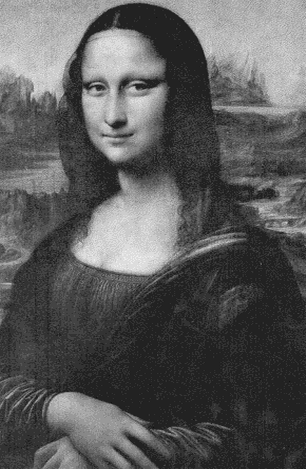 Who was the artist?Explain its historical significanceWhat playwright is depicted?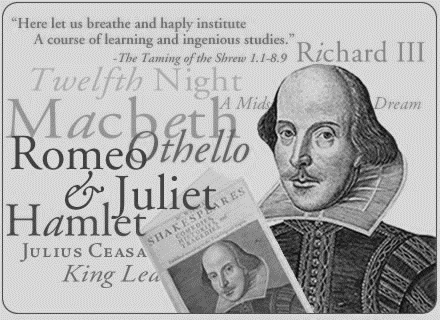 Explain his historical significanceExplain the importance of government sponsorshipIdentify the work of art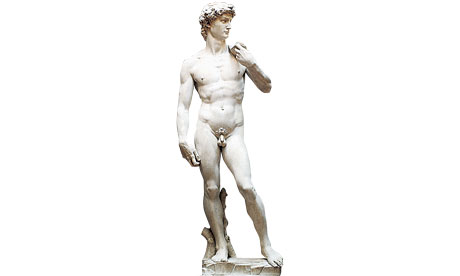 Who was the sculptor?Explain its historical significanceTitle of the Book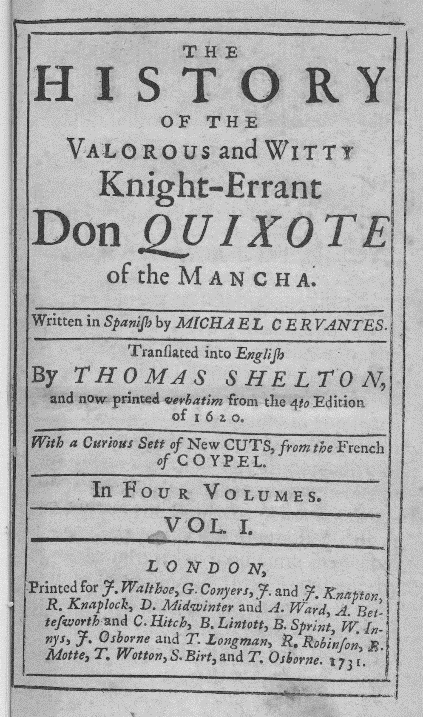 Who was the author?Explain its historical significanceRegionCause of Labor IntensificationProducts ProducedCoerced Labor 1:ExplanationCoerced Labor 2:ExplanationCoerced Labor 3:ExplanationNew Elites 1:Cause of their rise:New Elites 2:Cause of their rise:Existing Elites 1:Challenges to their power:Existing Elites 2:Challenges to their power:Demographic changes in Africa that resulted from the slave tradeExplanation:Gender Restructuring:Explanation:Family Restructuring:Explanation:Religious IdeasAssociated Empire/RulerExplanationIdentify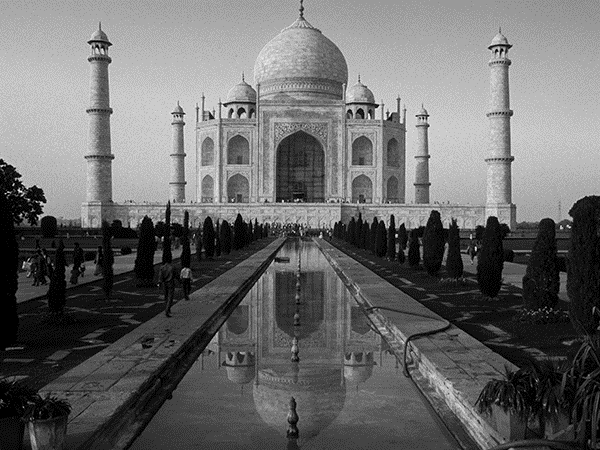 Associated EmpireHow was it used to legitimize a ruler’s power?Identify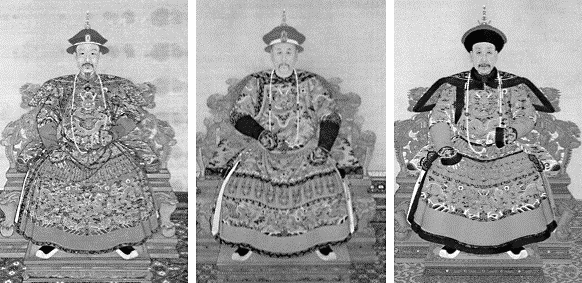 Associated EmpireHow was it used to legitimize a ruler’s power?Identify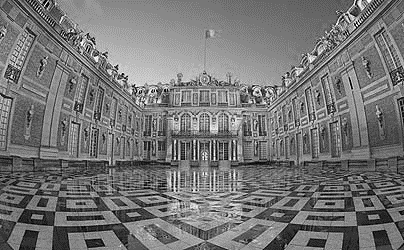 Associated EmpireHow was it used to legitimize a ruler’s power?EmpireEthnic/Religious MinorityPolicies to limit challenges to authorityEmpireElite / Military ProfessionalRole in Society/GovernmentProcess of ExpansionOutcome of ExpansionManchuMughalOttomanRussianProcess of ExpansionOutcome of ExpansionPortugueseSpanishDutchFrenchBritishChallenge to State Consolidation & ExpansionCompetition over trade routes:State rivalries:Local resistance: